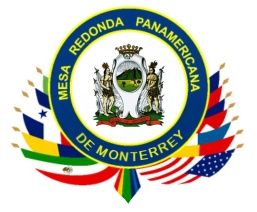                                                                         Mesa Redonda Panamericana de Monterrey                              Afiliada a Mesas Redondas Panamericanas de la Rep. Mexicana, A.C.                                                  Alianza de Mesas Redondas Panamericanas                                                        Juntadeconsejosmonterrey@yahoo.com                                                               COMITÉ ORGANIZADOR                                                                                                                            2 de Diciembre de 2023                                                                    -CIRCULAR NO. 2-A los H. Consejos Directivo, Consultivo, Directoras y Socias de las Mesas Redondas Panamericanas de la República MexicanaQueridas Amigas y Hermanas Panamericanas: Las saludamos con mucho cariño deseando que al recibir la presente gocen de salud y bienestar en unión de su  familia, preparándose para estas fiestas navideñas. Las socias de esta MRP de Monterrey, hemos estado trabajando con mucho entusiasmo para la realización de la II Junta de Consejos, para recibirlas como ustedes se merecen en esta ciudad metropolitana de Monterrey.   Como les informamos en nuestra Circular #1, esta II Junta de Consejos, se llevará a cabo los días 22, 23 y 24 de Febrero de 2024.  El Hotel Sede, será  el lujoso hotel SAFI Valle, con tarifas muy especiales para todas las panamericanas.  La Habitación sencilla tiene un precio de $2,677.00 y la habitación doble  $2,856.00, por noche con desayuno buffet  incluido en el restaurante del hotel y los impuestos vigentes aplicables.   (Se anexa cotización del hotel ). En caso de que deseen permanecer 2 días antes o 2 días después, el hotel considerará la misma tarifa.   Tan pronto recibamos su pago y formato, les daremos clave para que se registren en el hotel sede. Les estamos enviando en archivo adjunto con  el Formato de Registro, mismo que deberá ser llenado en computadora o a mano con letra legible y escaneado.   Les pedimos atentamente nos sea enviado. junto con el comprobante de pago del Carnet (se debe llenar un formato por Socia y adjuntar sus invitados en caso de tenerlos, al correo juntadeconsejosmonterrey@yahoo.com Nos despedimos con un afectuoso saludo, esperando hacerlo personalmente en la próxima   II Junta de Consejos Directivo, Consultivo, Directoras y socias de ANMRPRM, A.C.                                               “UNA PARA TODAS Y TODAS PARA UNA”                                                         “ONE FOR ALL & ALL FOR ONE”                                           COMITÉ ORGANIZADOR DE LA II JUNTA DE CONSEJOSAlma Barradas de Flores       Rosa Alicia Alanís de Sepúlveda       Natalia Montemayor de García             Presidenta                                     Secretaria                                      Tesorerac.c.p. Sra. Magdalena Santos de TamezPresidenta de ANMRPRM. A. C.